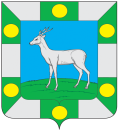                       Администрация сельского поселения          Спиридоновка  муниципального  района Волжский                                      Самарской области                                         ПОСТАНОВЛЕНИЕ      от «16» октября  2017 г.                                                                         № 71Об утверждении  отчета об исполнении бюджета сельского    поселения Спиридоновка муниципального района Волжский Самарской области                         за 9 месяцев  2017 года     В соответствии с пунктом 5 статьи 264.2 Бюджетного кодекса Российской Федерации»,  ПОСТАНОВЛЯЮ:Утвердить отчет об исполнении бюджета сельского поселения Спиридоновка муниципального района Волжский Самарской области за 9 месяцев 2017 года по доходам в сумме 8 452,31 тыс. руб., по расходам в сумме 10 306,04 тыс. руб.,      с дефицитом бюджета в сумме 1 853,73 тыс. руб. согласно Приложению к настоящему постановлению на 7 листах.Направить отчет об исполнении бюджета сельского поселения Спиридоновка за     9 месяцев 2017 года в Собрание представителей сельского поселения  Спиридоновка муниципального района   Волжский  Самарской области. Опубликовать настоящее постановление в газете «Новости Спиридоновки» и на официальном сайте администрации сельского поселения Спиридоновка. Глава сельского поселения Спиридоновка                             				      Н.П.Андреев   